São Paulo,       de       de      .Ofício nº       /      .Assunto: Designação para o posto de trabalho de Vice-diretor de Escola	Prezado(a) Senhor(a) Dirigente,Venho por meio deste propor a designação para o posto de trabalho de Vice-diretor de Escola, em nome de      , RG.      , Professor Educação Básica      , DI      , SQ     -     -QM, RS      , PV      , classificado(a) na EE      , em      , Diretoria de Ensino – Região      , para exercer a função na EE      , em      , Diretoria de Ensino – Região Norte 1.Informamos que a unidade escolar possui o módulo para o posto de trabalho e o(a) Interessado(a) atende a todos os requisitos para ser designado Vice-diretor de Escola, a partir de      .Sem mais para o momento.Atenciosamente,____________________Assinatura e carimbo do Diretor de escolaIlma Sr(a)Norma Sueli Ghiraldi PaladiniDirigente Regional de EnsinoRegião Norte 1GOVERNO DO ESTADO DE SÃO PAULOSECRETARIA DE ESTADO DA EDUCAÇÃODIRETORIA DE ENSINO - REGIÃO NORTE 1(Nº U.A.) – (Nome de U.E.)                                       (Endereço da U.E)CEP:                           – São Paulo – SPTelefone:                  – E-mail:    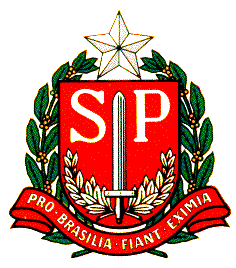 